APRIL 2023 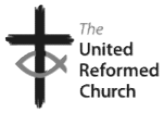 South & East Leicestershire Area  United Reformed Churches 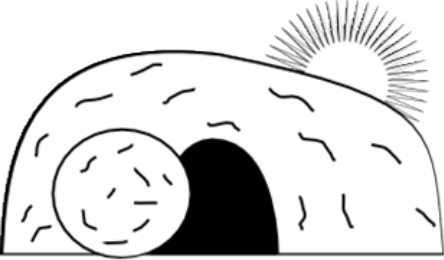 SAFFRON LANE, WIGSTON MAGNA, SOUTH WIGSTON,  OADBY, WHETSTONE  http://southleicsgroupurc.org.uk and   ABBOTS ROAD  www.abbotsroadurc.com Contact us:  Revd Martin Ferris 0116 2419357  Area Minister  Mrs Eileen Williams 0116 2478929  Local Church Leader  South Wigston  Di Statham Secretary 0116 2962847   di.statham@btinternet.com  Noel Oldershaw Treasurer 0116 2813398  Marion Bartholomew Magazine 0116 2717755  Wigston Magna  Eileen Williams Secretary 0116 2478929 Ray Green Treasurer 0116 2887774  Ray Green Room Lettings 0116 2887774 /   07518 214144  Church Office answerphone 0116 2882666  Saffron Lane  Sandra Clay Secretary/Finance/Magazine 0116 2835375 Elizabeth Richardson Treasurer 0116 2993176    Oadby  Pauline Hudson Secretary 0116 2712913   Tonyhudson727@btinternet.com  Tony Hudson Treasurer 0116 2712913  Whetstone  Shirley Eastman Secretary 0116 3484121  Glenis Chapman Treasurer  Jean Warner Room Lettings 0116 2752405  Kevin West Magazine 0116 2779402  Abbots Road  Revd Pam Smith Secretary 07830037308  Eric Hanson Treasurer 2  Dear Friends,  April is upon us already and this year April sees the conclusion of the  dark, melancholic time of Lent which leads us into the light,  celebratory time of Easter.  What does Easter mean to you? When I was a small child Easter  meant a new set of ‘Sunday Best’ clothes to wear to church, which  had to be kept pristine for the Church Anniversary Service a few  weeks later.  In 1985 Charles and I and our children spent Easter in Tunisia where  we were made to feel especially welcome as on Easter Sunday we  were given painted hard-boiled eggs for breakfast.  This year Easter Sunday will be a double time of celebration at  Saffron Lane URC. We will, of course, be celebrating the Risen Christ  and we shall also be ordaining and inducting a second new Elder within  the space of 5 months. Never let it be said that smaller  congregations have nothing to offer!  Easter is a special time in the Church calendar. Without the  celebrations of Easter there would be no Christianity, in fact Easter  is the cornerstone, the axis, that the Church calendar revolves  around.  Oh, did I forget to mention chocolate? The Easter Egg, made of  chocolate and usually hollow. Why is it hollow? – it is said that the  hollowed-out egg signifies the empty cave where Jesus had been laid  and where Mary had gone and discovered the absence of Jesus, only  to almost bump into Him in the garden and mistaking Him for the  gardener. What joy she must have felt, learning that Jesus was alive,  only to be disbelieved by the disciples, who had to go and find out for  themselves.  I hope that this Easter we shall all remember the scene from that  first Easter Day, ponder on it and learn from it. Easter may come  around every year, but aren’t we lucky to be able to remember once  again the story of so long ago yet still fresh today.  Have a Happy and Healthy Easter everyone and try not to eat too  much chocolate!  Eileen 3  SUNDAY SERVICE TIMES Whetstone URC 10.00 am  Oadby URC 10.15 am  South Wigston URC 10.30 am  Wigston Magna 10.30 am  Saffron Lane 11.00 am  Abbots Road 10.45 am  Please check with the relevant Church Secretaries to confirm  when services are taking place at any of the Group Churches.  DEADLINE FOR MAY 23 MAGAZINE  Sunday 23 April 2023  Send your items to your church representative or direct to  di.statham@btinternet.com If you do not have a computer a hand written copy can be accepted.  Contact Di Statham 0116 296 2847 for information 4  Worship Leaders for April 2023  Oadby 2 Revd Jacquie Gavin   9 Revd Richard Eastman   16 Revd David Howlett   23 Revd Ivor Smith   30 Eileen Williams  Saffron Lane 2 Revd David Howlett   9 Eileen Williams   16 P Tiplady   23 R Waterton   30 R Benham  South Wigston 2 David Miller Café Style Service   9 To Be Confirmed   16 Shirley Eastman   23 Revd David Howlett   30 Revd Martin Ferris  Wigston Magna 2 Ray Green   9 Julie Slatford (Communion)   16 Worship Group (Communion)   23 Revd Martin Ferris (Church Anniversary)   30 Revd Jacquie Gavin  Whetstone 2 Eileen Williams (Holy Communion)   9 Shirley Eastman (Easter)   16 Kevin West   23 Shirley Eastman   30 Julie Slatford  Abbots Road 2 Revd Martin (Communion)   9 Easter Celebration – Revd Martin Ferris   16 Revd Pam Smith   23 Intergenerational – Worship Team   30 Mrs Irene Wren 5  Regular Church Events  Oadby URC Weekly Coffee Morning   Every Monday from 10.00 to 12.00   11 O’Clock Club   1st & 3rd Thursday 10.30 am for 11.00 start   Ladies Group   4th Thursday 2.00pm – 4.00pm   Craft Group   4th Saturday 11.00 am – at 25 Chestnut Ave, Oadby  Whetstone URC Community Coffee Morning   Every Thursday from 10.00am to 12.00  Saffron Lane URC Weekly 3T’s (Tea, Toast & Talk)   Every Thursday from 10.00am to 12.00  Wigston Magna Community Cinema   Alternate Months from February – 1.30 pm   Sit Sip and Social   2nd Wednesday of each month 2pm – 4 pm   Coffee Morning   Every Saturday 10.00 am to 12.30 pm South Wigston Drop In with coffee / tea. 4th Wednesday of each month  Abbots Road Lunchbox every Tuesday from 12.30pm – 3 course meal  £4.50  Quiz Wednesday evenings from 7.15pm (on Zoom)   Thursday Stay and Play and Little Borrowers toy library.  For children aged 0-4 years old and their parents/carers  Saturday Coffee Morning including a raffle, on Zoom  from 10.30am. Raising funds for our chosen charity 6  Bible Bytes  Wednesday 5 April 2023  10.30 am  Saffron Lane URC  Come and enjoy a light and friendly discussion  No Need to be a “ Bible Expert”  EVERYBODY welcome 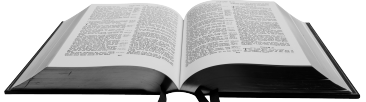 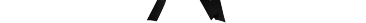 7  Wigston Magna News  April Birthdays  13 Sheila Stephens 22 Alan Simpson  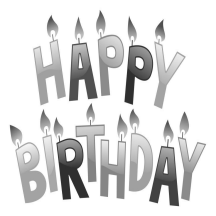 Good Friday Worship  Wigston URC - Long Street  Friday 7 April  10.30 am  Everybody Welcome 8  Wigston Magna News  World Day of Prayer at Long Street  This year the United Reformed Church hosted one of the services  held for the World Day of Prayer. Together with the Methodist  Church and All Saints Church we welcomed a good congregation on the  morning of Friday March 3rd.  The service began with members of the 3 churches making up a map  of Taiwan which when completed showed the country, with it’s fertile  areas and rivers all depicted in the colours represented on the table  supporting the map. Plus vases of lilies decorating the church  depicting one of the native flowers of Taiwan.  The service continued with the recounting of the lives of the people  of Taiwan interspersed with hymns, readings and a meditation  together with prayers for Taiwan and the rest of the world.  After the service the congregation were able to enjoy hot drinks and  refreshments whilst looking at the many pictures of the people and  places of Taiwan, displayed around the church before making tracks  for home,  Grace 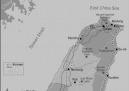 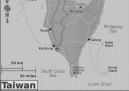 9  Community Cinema  THE LOST KING  Guided by instinct and spectral visions, an ambitious writer and  amateur historian defies the academic establishment to unearth  Richard III’s long missing remains in a Leicester Car Park  Showing at  Wigston United Reformed Church,  Long Street  On  Monday 3rd April 2023  Starting at 1.30 pm  Doors Open at 12.45 pm for Light Refreshments  For Further Details Contact  Julie on 07544981674  There is no admission charge but donations kindly  accepted. 10  11 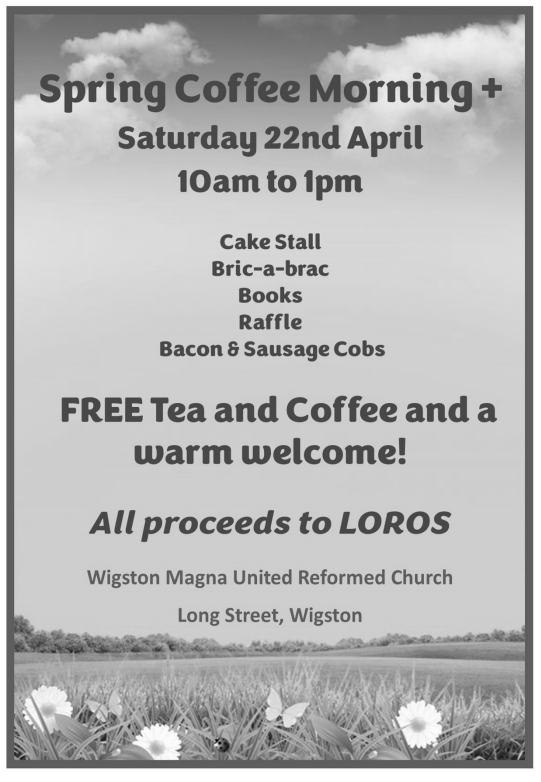 Wigston Magna News  Thank You NHS  I had two good reasons to be grateful to our wonderful NHS last  year.  At an eye test at Specsavers in July I paid an extra £10 for a test at  the back of my eyes and was so glad I did. The outcome of that little  test was the diagnosis of Age Related Macular Degeneration (or  ARMD). The eye clinic soon got me in for tests and up to now I have  had 4 injections into my left eye and will have another one at the end  of March. It’s not pleasant but if it helps my eyesight to improve I’ll  be glad I went. In the first year it is between 6 and 8 jabs so  hopefully the it will be a bit better and I can get some new specs.  On the 7th December I slipped in the garden – resulting in broken ribs  on my left side. What is it about my “left” side I wonder !. Three  months down the line I still feel the ribs “moving” and I have a bit of  pain but I still take the pain killers and hope for the best. The big  bottle of morphine helped !!!!!  So I have seen first hand how our NHS works when you need them.  Thank you to everybody concerned.  Also thanks to my family and friends and my church friends. You were  all there for me and still are.  Elaine Wiggins. 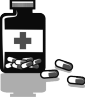 12  Wigston Magna  I love the “funny bits” which have been in recent magazines. They  have made me “Laugh Out Loud” many times. They did not help with  the painful ribs but they have kept me going. So I have found a few  funnies of my own and I hope that they tickle your ribs too.  Elaine Wiggins  Messages for Dogs  (don’t let your dog read them !!)  1. Stick a cold nose up a visitors skirt  2. Always leave your marks on a CLEAN window  3. Eat flies, not wasps  4. Pose for photos, especially if you’re not supposed to be in them  5. Only ask to be let in during a GOOD FILM  6. Only ever swim in DIRTY water  7. Never take NO for an answer  8. Only drag your bottom on PLUSH carpets  9. Learn to recognise the word DOG in at least 5 languages   10 Attack a vacuum cleaner but steer clear of the LAWN MOWER 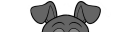 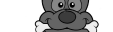 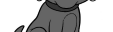 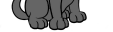 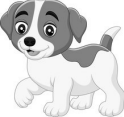 13  Wigston Magna News  The Joys of Grandparents  Messages for Grandfathers, Gramps, etc  1. Going on a bus with most people is just going on a bus, but going  on a bus with Gramps is an adventure  2. There is nowhere more comfortable for a small child to have a  nap than on the knee of a sleeping Grandfather  3. Grandpas do not need to do much – just to be there  4. Gramps, Thank you for dropping everything in an emergency and  coming at a run.  5. Grandpa, when we go anywhere busy, noisey or scary, I like to  hold your hand tight. It’s the safest, most comforting hand I  know.  Messages for Grandmothers, Nanas or Gran-Grans etc  1. Gran-Grans are antique little girls  2. Grandmas have bottomless handbags  3. Nanas have all day to play with you and never have anything more  important to do.  4. Grandmothers are meant for kisses and hugs, for watching  rainbows, making pictures and giving you your favourite biscuits.  5. Gran-Grans are for giving you books to read and songs to sing  6. Nanas just let you be yourself and they love it because that’s  when you are at your best.  Elaine Wiggins 14  South Wigston News  RECIPE – APRIL: Chocolate Melting Moments (Makes 16 – 18)  Pre-heat oven to Gas 4, 350 F, 180 C  4 ozs butter, softened  3 ozs caster sugar  1 large egg yolk  3 1/2 ozs S.R. flour.  1/2 oz of cocoa powder  1 oz cornflour  1 oz chocolate coated cereal, coarsly crushed  2 ozs plain or milk chocolate drops.  1. Cream butter & sugar together until pale  2. Beat in the egg yolk.  3. Sift in the flour, cocoa and cornflour, work into the butter and  sugar mixture using a wooden spoon.  4. With slightly wet hands, form mixture into 16 – 18 small balls  the size of a truffle.  5. Roll into the crushed cereal to coat  6. Place on to greased, lined baking trays/sheets, and press each  down to slightly flatten, leaving room between the biscuits as  they will spread.  7. Press a few chocolate drops on top of each biscuit, then bake for  10 minutes.  8. Leave on baking sheet for 5 minutes, then cool on a wire tray. 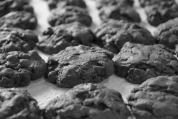 15  South Wigston News  GARDENING TIPS – APRIL  1) Plant dahlia tubers.  2) Plant evergreen hedging plants.  3) Continue to weed and hoe ground under hedges.  4) Support perennials with pea sticks or canes.  5) Order tomato plants.  6) Sow late summer cauliflowers and maincrop carrots.  DIARY – APRIL   5th Bible Bytes – Saffron Lane URC, 10.30am.   6th Maundy Thursday Service – South Wigston Methodist Church   7.30pm.   7th Good Friday Witness – outside South Wigston Tesco Store at   12.00 noon, with soup and Hot Cross Buns afterwards at   South Wigston Methodist Church.   7th Good Friday Service - South Wigston URC, 7.30pm.  12th Elders' meeting 9.30am, followed by Church meeting at   10.00am.  26th Monthly "drop-in" - 10.00am.  APRIL BIRTHDAYS  6th Lauren Fretter  A Thought for the Month.  I have learned over the years that when one's mind is made up,  this diminishes fear.  Knowing what must be done, does away with fear.   Rosa Parks. 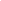 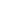 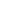 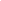 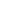 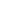 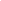 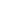 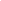 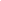 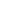 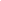 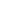 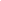 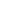 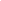 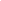 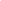 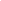 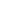 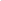 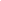 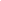 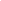 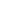 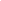 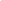 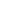 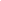 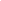 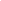 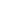 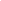 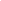 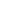 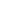 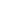 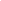 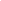 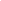 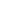 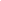 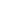 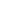 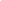 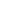 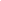 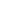 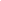 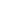 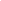 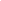 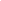 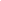 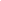 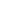 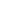 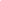 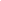 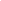 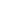 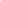 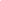 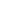 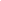 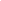 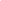 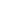 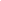 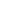 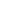 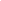 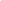 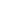 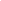 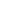 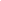 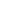 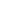 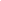 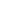 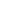 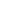 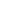 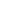 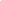 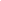 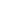 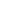 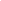 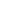 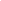 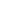 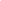 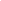 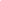 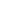 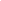 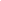 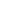 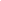 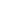 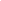 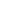 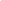 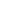 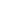 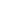 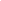 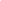 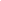 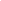 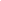 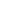 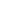 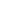 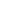 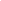 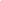 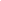 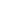 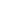 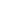 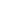 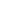 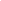 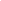 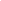 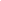 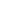 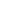 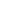 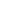 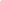 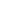 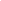 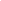 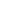 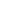 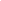 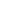 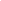 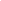 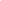 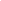 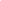 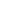 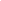 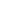 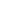 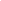 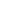 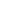 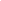 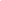 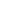 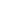 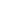 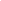 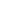 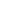 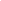 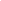 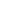 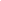 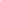 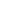 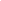 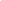 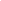 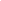 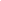 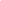 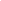 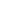 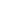 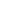 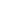 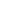 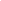 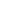 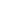 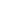 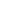 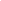 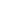 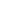 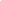 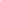 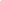 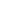 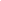 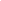 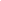 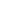 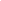 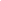 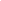 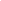 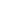 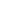 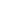 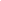 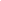 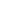 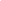 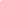 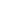 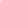 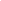 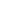 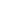 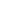 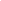 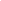 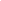 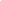 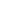 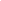 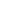 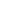 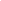 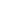 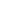 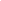 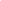 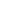 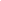 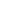 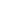 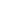 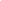 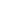 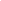 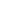 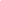 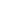 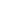 16  South Wigston News  Prayer List: April – Please pray for:  1 Our Minister, Martin, and Charlotte, as we hold them in our prayers.   2 All in our churches who preach the Word of God on this Palm Sunday.   3 David Todd, that his health may continue to improve.   4 All who are struggling to make ends meet during this difficult time.   5 All who are affected by war.   6 People who are facing trial, especially those who are innocent.   7 On this Good Friday, all who are persecuted for their faith.   8 Those who have to work over the Bank Holiday.   9 HE IS RISEN! HE IS RISEN INDEED! HALLELUJAH!   Wishing everyone a very Happy Easter!  10 All who are travelling on this Bank Holiday, that they may travel safely.  11 Foster parents, and the children they care for.  12 All who suffer from depression.  13 All those recovering from recent disasters – floods, earthquakes, fires.  14 Those recently released from prison now facing the task of rebuilding   their lives.  15 All who give their time to work for charities.  16 All those worshipping in our churches today.  17 All who are going through a time of sorrow.  18 Those who are unable to find work.  19 Children everywhere, especially those who are abused.  20 Doctors, nurses, and all staff in the health centres in our localities.  21 Our Prime Minister and Government that they may make the right   decisions.  22 All who are in hospital.  23 The people of England on this, St George’s Day.  24 The homeless.  25 Those whose families are far away.  26 The residents and staff in our local Care Homes.  27 Those going through the pain of divorce.  28 Young people facing important exams this term.  29 Give thanks for the beauty of Springtime.  30 Our friends worshipping in the other churches in our localities. 17  Did you know that........  South Wigston News  Easter Facts  1. 90 million chocolate eggs are sold in the UK each year.  2. In the UK, each child receives an average of 8.8 Easter eggs   each year.  3. Sales at Easter time make up 10% of UK chocolate spending for   the whole year.  4. The UK's first chocolate egg was produced in 1873 by Fry's of   Bristol.  5. Almost 1 in 5 children say that they have made themselves ill by   eating too much chocolate over the Easter holidays!  6. In 2007, an egg covered in diamonds sold for almost £9 million.   The egg is very special because, every hour, a cockerel made of   jewels pops from the top of the egg, flaps its wings 4 times, nods   its head 3 times and makes a crowing noise! 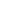 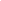 18  South Wigston News  Gods Plan  God made the earth, the sky and the sea   Then he made the birds and the trees.   Animals and Humans next, you and me   Then rested, as it was good to see.   Man, like God, was kind and good   Always doing the things that he should.   Then Satan came and had his way   Man slipped and fell from Satan’s sway   God tried to help, sent Prophets and Seers   Warnings ignored, threats held no fears   So God sent his son to show how to live   His death on the cross meant God could forgive.   He left his spirit to guide and to teach   His word for encouragement and Satan’s defeat.   He fills us on earth with Love, Peace and Joy   And eternity with the Trinity for all to enjoy.  Lets share God’s plan with all we meet.   Lauren Fretter 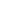 19  South Wigston News  Monthly Drop In  4th Wednesday of Each Month  Tea / coffee   Chat Talks Crafts  Games  Come Along and Join Us  Multi Faith Centre  South Leicestershire College  10.00 – 11.30 20  Saffron Lane News  Preachers and Readers list for Apr- May 2023   OT NT SERV COLL Preacher  Apr 2nd 5 14 5 13 D Howlett Communion  Apr 9th 6 36 3 13 E Williams Communion  Apr 16th 8 7 8 13 P Tiplady Communion Apr 23rd 30 12 # 14 R Waterton Family Service  Apr 30th 9 3 # 13 R Benham 5th Sunday   May 7th 14 5 14 13 J Slatford Communion May 14th 36 6 3 13 E Williams Communion May 21st 7 8 7 13 S Clay Communion  May 28th 12 30 # 14 M Ferris Family Service    3 Kath T 7.Angela S 11.Richard B # No server  4.Maureen F 8. Brian S 12.Elizabeth R 30 Sandra  5.Sue B 9. Terri D 13.Darren C 36 Dec B Church Birthdays  April  16th Peter Clay  May  14th Mackenzie Bloxham  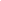 21  Saffron Lane News  Christian Woman’s Fellowship weekend Swanwick  February 24th – 26th  The ladies from the East Midlands area were well represented with 2  from Saffron Lane, 2 from Wigston Magna, 2 from Oadby, 3 from  Abbotts Road,1 from Hinckley and 1 from Lutterworth We travelled  there on the Friday afternoon some stopping to shop on the way  there.   We then all met up at the Hayes conference centre with all the  others and shared an evening dinner together, which is nice as there  was no washing up! We had a getting to meet you after dinner and  then an Epilogue before social time in the bar.   On Saturday morning we started with quiet time then meditation,  followed by a cooked breakfast - just the thing to start the day.  Our first two session was a lady called Sally who was from a group  called Just Ice. Sally and her husband who was a minister gave up  their jobs to look after people who had been trafficked from other  countries to work against their will and they started an Ice Cream  café to give them employment in Derbyshire.  After lunch we had a choice of 6 activities walk, craft, singing, knit  and natter, BSL signing and bible journaling. These were followed by  coffee and cake. After our business session we had yet another  dinner and afterwards got ready for the evening concert. Alison  Hadley organised the evening and our group took 4 spots on the  evening’s entertainment. When that had finished Eileen Williams and  Julie Slatford closed the evening with the epilogue. Followed by a  drink in the bar before bedtime.  Sunday morning started with quiet time and meditation, followed by  our cooked breakfast, so nice. Our first session was hymn singing  followed by bible study about the book on Ruth. After coffee we  joined together at the chapel for our Communion service where  Elizabeth went with the group who did BSL signing to do the Lord’s  prayer. 22  Cont…..  Saffron Lane News  After a roast beef dinner, we gathered together to say goodbye till  next year and we made our home safely to Leicester. 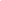 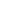 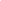 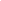 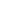 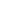 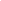 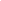 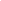 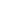 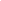 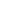 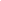 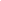 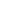 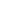 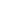 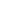 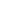 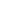 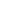 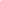 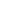 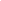 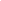 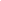 23  Saffron Lane News  Area Service Sunday 12th March 2023  I have to tell everybody that the Area Service at Saffron Lane went  ahead with only 15 people attending at 3.30pm on Sunday 12 March.  Eileen led the service and Sandra, Elizabeth, Kath, Paul and Pam did a  funny sketch before Julie Slatford led us in prayer. The collection  raised £33.00 for our 2023 charity Smile Train. Thanks to all who  attended the service and joined us for tea and biscuits afterwards.  Puddings Evening Tuesday 14th March 2023  We were worried that we were going to have to cancel our Puddings  Evening because of the snow. But everyone always wants this evening  to go on so with puddings prepared and gifts to sell for our charity  made the evening went ahead. A lovely sale table was prepared with  good books and chocolate eggs and Elizabeth had knitted some tiny  baskets filled with little chocolate eggs. Elizabeth also made up a  short quiz for us all to do with prizes for the winners. With only  members from Saffron Lane and 2 visitors in attendance there were  not as many puddings for us to choose from but I think everybody  there enjoyed the evening. 24  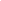 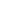 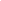 Saffron Lane News  Sunday 19 March – Mothers Day  What a crowd we had. Saffron Lane were joined by South Wigston  for the Mother’s Day service. We had some nice Hymns and Readings  and then joined together after the service for coffee and tea plus  cake thanks to it also being Angela’s birthday. Thank you to Eileen for  leading the service for us and to Mackenzie who took around a button  hole to all the ladies in the Church.  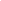 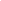 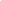 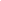 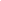 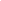 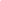 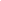 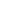 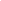 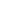 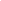 Easter Sunday April 9th 2023  On Easter Sunday 1961 Elizabeth Richardson and Sandra Clay were  Baptized at Saffron Lane Church of Christ by full emersion. In 2020  we were looking forward to celebrating our 60th Anniversary but it  was cancelled because of Covid. So, when Elizabeth accepted the call  to be an Elder at Saffron Lane United Reformed Church we decided  what better day to have the induction service than Easter Sunday.  The special service will be conducted by Eileen Williams. 25  Saffron Lane News  Three Crosses  By Paul Pickard from 3T’s  Looking from my window what I saw  Was something I could not ignore?  Three crosses standing in a row  And of their faces now I know  Lit up by lightning flash of light  I did behold a wondrous sight  A daytime turned to night times bleak  And still remember looking back  And high above one cross  Two angels soared the guardian  Keeper of the Lord  As in his anger he cried out  And in his voice, I heard his doubt  “Oh Lord, why has thou forsaken me”  That he was nailed upon a tree  But in a moment that doubt was gone  As on God’s face he looked upon  To save the world  It was now he knew  To die for us all  Was what he must do  My tears like rain, this Easter fell  And did I dream I cannot tell  For from my window that sight has gone  But in my mind, it still lives on 26  Whetstone News  Members and Friends Update  David and Janet and Pam have all recently been to visit friends of our  church who are currently unwell.  David and Janet went to visit Joan and Peter and bought flowers as a  kind gift. The situation is much the same as before but Joan and  Peter appreciated the visit and the well wishes from the church.  Pam visited Dorothea at Tavey House with Dorothea’s daughter, Liz.  Pam took some lovely spring flowers for Dorothea and also a card and  chocolates from the church. Dorothea seemed well and happy and Liz  is hoping to bring her to church again when the weather gets warmer.  Away Service !!  On a recent weekend away to Chesterfield, we visited the Church of  St. Mary and All Saints. This is the church that is famous and known  worldwide for its incredible crooked Spire.  On the Sunday morning, Bernard, Pam and I joined the congregation  at 10:30am for morning worship. We were made very welcome and  even had a special mention.  It was wonderful to be able to worship God in such an iconic place.  Jean 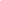 27  Thank You  Whetstone News  Thanks to all who supported the recent Murder Mystery evening to  raise funds to support Darren’s upcoming marathon run for Mencap.  Everyone enjoyed the evening and Darren and all who organised the  event were very grateful for the money which was raised.  As a church, our donation towards this event was the provision of the  hall free of charge.  As a community hub, we feel it is imperative that we do as much as we  can to support all within our local community.  Darren asked for his thanks to be passed on to the church.  Well Done !!  Congratulations to Richard and Kevin who have recently passed their  Level 2 examination in Food Hygiene and Safety in Catering. We thank  them for taking the time to complete the course.  (Kevin also wanted to say a special thank you to Thomas, who noticed  that the certificate had arrived and went to fetch a frame for it! He  then presented the framed certificate wrapped, to his Dad. Not many  18 year old lads are so kind and thoughtful!) 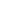 28  Whetstone News  Mothers Day Service  We thank our dear friend Paul Baxter who brought three lovely  hanging baskets to the service which he led on the 19th March.  Two of the hanging baskets are now displayed at the front of the  church and thanks to Sheila for her donation of 10 pounds for the  third hanging basket. This money will now go towards our next fund  raising event.  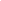 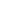 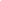 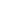 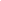 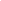 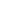 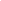 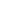 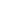 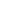 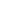 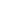 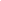 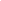 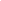 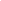 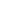 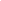 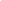 Thanks also to Jean who, as usual, organised small bouquets of  daffodils for the ladies of the congregation as a gift for Mothers  Day. Such kindness is often overlooked but greatly appreciated!  Joke for the Month  Q: If you weigh a whale at a whaleway station, where do you weigh a  pie?  A: Somewhere over the rainbow.  (Weigh a pie?!) 29  Whetstone United Reformed Church  Charity Coffee  Morning  Saturday 22nd April  10.00 – 12.00  Bring and Buy Stall  Raffle  Tea, Coffee and Biscuits. 30  Oadby News  European Transplant Games 2022  In August 2022 the European Transplant Games were held in Oxford  , 2 years later than planned due to the pandemic. Like many others,  people who had transplants had needed to shield during the pandemic  so it was fantastic for over 400 people from across 25 European  countries who had all had received the gift of a life saving transplant  to take part.   I was really delighted to be able to swim for Team GB and  NI . It was a great day and the team did well gaining many medals.  Most of all though it was just lovely for us to be together again as a  team, we had all missed seeing each other and swimming together.  Many of us know swimmers from other countries having met them at  previous event so it was also lovely to see them too. We were able to  swap information about how we had been impacted by the pandemic.  We had all had to prove that we were fully vaccinated before  attending and also had to take a test when we arrived.   Oxford was a good place to hold the games, we were able to hold  the opening ceremony in the Sheldonian Theatre and take a boat trip  down the Thames afterwards. Some events took place at Blenheim  palace but most took place at Radley College , a boys school just  outside Oxford.   As always with such events it was also a celebration of life and  a display of gratitude from us for our donors without whom many of  us would not be here.  Gillian Ferguson 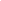 31  Oadby News  Oadby United Reformed Church  Rosemead Drive, Oadby  Spring Coffee  Morning  Saturday 15th April 2023  10.00 -12.00  Come and buy  Joan's cakes  books, jig-saws and vases  See you there. 32  Oadby News  Do you or your family need to improve your fitness ?  FIONA’S FITNESS  Exercise Classes  Oadby URC Hall  Friday Mornings  10.00 - Parents and Under 5’s  NEW FROM 3 MARCH 2023  11.30 – “older” Adult Classes  Why not Come along and give it a go ?? 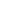 33  Abbots Road News  NEWS FROM EDITH MIDDLETON  I was thinking the other day when we had snow that the country  seemed to come to a standstill. Three days later it was all back to  normal again.  Sunday I was on door duty and for the first time in a while. I took my  coat off as it was so warm. But no matter what the weather is doing,  daffodils and other spring flowers are there as usual to cheer us up.  God is saying to us “Spring is almost here.” Thank you Lord for Spring  and all your blessings.  On a personal note, at the moment, at the age of 93 years I am  moving to a sheltered accommodation flat as my family worry about  me after I collapsed twice before Christmas. I have now completely  recovered and I thank God for looking out for me. I wasn’t ready to  go yet. I am blessed that I have my church family.  Thank you Lord for all our blessings. AMEN  WOOD THAT I SHOULD BY LINDA HENDERSON  Wood that I should have made a cradle,  Stands instead to cradle one who is  Nearly at the end of life’s allotted span.  Wood that ought to soothe the crying  Breaks the back and causes pain.  Towering monument, gory treatment  Handing death to a man.  Wood that should have rocked the baby  Holds in death the Son of God. 34  Abbots Road News   THE WORD  Which word didn’t you understand?  Someone once said they were not worried by the parts of the Bible  they did not understand. What did bother them was the parts they  did understand, and so it is with me. I am not worried by the parts of  the Bible I have forgotten or never read, and I am not much  bothered by the parts of the Bible and Christian teaching I cannot  understand. What disturbs me are the parts that are so clear that it  is not possible to misunderstand them, such as the Beatitudes and  some other parts of the Sermon on the Mount, or the story of the  sheep and the goats where Jesus says exactly what will happen to  nations who allow people of other nations to starve. For the only way  to avoid the challenge of such passages is to pretend that Jesus  meant something else or that, for some reason, what he says does not  apply to us.  By Roger Gray  A BLESSING  Look at the world with eyes of love and hear the cries with ears of  concern.  Then, go into the world as those who don’t just stand there, but do  something, for we are the loved children of God.  And may the God of grace be with us, forever,  Christ be our Saviour and friend  And the Spirit guide our feet. 35  Abbots Road News  BEING THERE – BY AVIS PALMER  There were many women who watched  In tender anguish beyond tears  Unknown followers, background figures,  Many women who had looked and listened and loved.  And when it was over  Followed again, remembering the tomb.  The Sabbath was so long, separation  Impregnated with spices.  At last, now, in the soft, sable darkness before dawn,  Pain and longing  Could find some relief in action,  And anxious intricate discussion  Of how to move the stone.  Entering the garden, the hues of sunrise  Colouring the sky,  Shapes emerging softly from shadow,  They stepped into strange stillness,  Morning air fragrant filled  With expectation.  Hand reaching out to reaching hand  Eyes widening in wonder,  Sensing mystery,  They found, stone rolled aside, Open  Streaming with light brighter than  The breaking dawn,  His tomb no longer needed.  And kneeling, standing, arms welcoming,  Believed.  And worshipped.  Held and blest by Easter Love. 36  Abbots Road News  Please Pray For  The people of Ukraine as the war continues  Compassion for asylum seekers who are only trying to escape the  danger in their own country.  Refugees who have been sent to Rwanda  All who work for peace  All those affected by the earthquake in Turkey and Syria: Those who  are bereaved, the injured, those whose homes were destroyed.  Anne and John  Brian and Dorothy.  Martin and Charlotte  Matthew,  Anne and Rob  Jacob  The family and friends of Elisha  David Todd  All those on our prayer list – those who are ill, either mentally or  physically, those who are bereaved.  All those who work in our emergency services  Those who are homeless and the organisations who work hard to help  them.  Those who are unable to pay their bills  Those who need to use foodbanks  All those who work in the NHS – nurses, doctors, porters, auxiliaries,  physiotherapists, technicians etc.  Those who care for vulnerable relatives at home.  Our ministry team  The mission of our churches in the South and East Leicestershire  Area and that the churches can become closer and work together as  an area. 37  Abbots Road News  YOU’RE HAVING A LAUGH  My daughter asked me if I’d seen the dog bowl. I didn’t even know he  could bowl!  I told my daughter that I saw a deer on the way to work this morning.  she said, “how do you know it was on its way to work.”   My mate has just been caught stealing a sweater three sizes too  small. Let’s see him wriggle out of this one.  I just bought a pirate GPS Sytem. It tells you exactly where you  arrrrrr.  A tv weatherman reacted angrily to being sacked after so many cold  and gloomy forecasts. so, no more mist & ice guy.  Phew, just got back from a 25 mile run, a quick shower and change  then off to liars anonymous.  I’m starting up a jogging class with my dad, mum and sister. It’s a  family run business.  A teacher was exploring the children’s notion of God. She asked,  “Tommy who is God?” Six year old Tommy furrowed his brows and  thought for a moment or two about the question. Suddenly he  brightened up, and with a smile he said,”I think God is the man who  saved the Queen.”  A lady advertised for a travelling companion concluding with words:  “christian wanted, cheerful if possible”  Definition of a committee – a committee makes minutes but wastes  hours. 38  Abbots Road News  Cont……  Notice outside a north London church: ‘Wanted – workers for God –  plenty of overtime’  Some amusing signs –  On a plumbers truck: - ‘We repair what your husband fixed.  In a london department store: - ‘Bargain Basement upstairs.’  In a dry cleaners: - ‘Anyone leaving their garments here for more  than 30 days will be disposed of.’  A chicken walks into a library and up to the desk. “Buk”, says the  chicken. so, the librarian gives him a book. The chicken leaves with  the book and returns five minutes later. “Buk”, he says. so, the  librarian gives him another book. This goes on about eight more times,  until finally the librarian leaves the library and goes outside to the  back where there is a pond. The chicken is standing on the edge of  the pond tossing the books to a frog on a lilypad. The chicken says,  “buk, buk.” and the frog says, “reddit, reddit.”  PERKS OF BEING OVER 50  1. You still look amazing, as long as you don’t put your glasses on or  look in a magnifying mirror.  2. No one expects you to run anywhere.  3. You can still touch your toes, but now it’s with your boobs.  4. You can still eat whatever you want, but now it sits on your  waistline.  5. Kidnappers are no longer interested in you.  6. There’s nothing left to learn the hard way.  7. If you haven’t grown up yet, you don’t have to!  8. You no longer care what anyone thinks about you! 39  Lectionary Readings   April 2 (Palm Sunday)  Psalm 118 v 1 – 2 & 19 – 29   Matthew 21 v 1 – 11   OR   Isaiah 50 v 4 – 9a   Psalm 31 v 9 – 16   Philippians 2 v 5 – 11   Matthew 26 v 14 – 27 v 66 or 27 v 11 – 54  April 9 (Easter Sunday)  Acts 10 v 34 – 43 or Jeremiah 31 v 1 – 6   Psalm 118 v 1 – 2 & 14 – 24   Colossians 3 v 1 – 4 or Acts 10 v 34 – 43   Matthew 28 v 1 – 10 or John 20 v 1 – 18  April 16  Acts 2 v 14a & 22 – 32   Psalm 16   1 Peter 1 v 3 – 9   John 20 v 19 – 31  April 23  Acts 2 v 14a & 36 – 41   Psalm 116 v 1 – 4 & 12 – 19   1 Peter 1 v 17 – 23   Luke 24 v 13 – 35  April 30  Acts 2 v 42 – 47   Psalm 23   1 Peter 2 v 19 – 25   John 10 v 1 – 10 40  6.Pat S 10.Molly B 14. Mackenzie 